Руководствуясь статьей 43 Устава муниципального образования Новосокулакский сельсовет Саракташского района ,      1. Признать утратившими силу некоторые нормативные муниципальные правовые акты администрации Новосокулакского сельсовета  Саракташского  района:      1.1.Постановление администрации Новосокулакского сельсовета  Саракташского района от 31.03.2016 № 9-п «Об утверждении Положения о проверке достоверности и полноты сведений, представляемых гражданами, претендующими на замещение должностей муниципальной службы, муниципальными служащими муниципального образования Новосокулакский  сельсовет Саракташского  района, и соблюдения муниципальными служащими требований к служебному поведению»;         2. Настоящее постановление вступает в силу после обнародования, подлежит  размещению на официальном сайте администрации Новосокулакского сельсовета Саракташского района.         3. Контроль за выполнением настоящего постановления оставляю за собой.Глава сельсовета 			                                         	         А.Н. ГусакРазослано:  кадровой службе администрации района, прокуратуре района, дело.АДМИНИСТРАЦИЯ НОВОСОКУЛАКСКОГО СЕЛЬСОВЕТА САРАКТАШСКОГО РАЙОНА ОРЕНБУРГСКОЙ ОБЛАСТИП О С Т А Н О В Л Е Н И Е_________________________________________________________________________________________________12.08.2022                                      с. Новосокулак                                      № 38-п О признании  утратившими силу некоторых нормативных муниципальных правовых актов администрации Новосокулакского сельсовета Саракташского  района 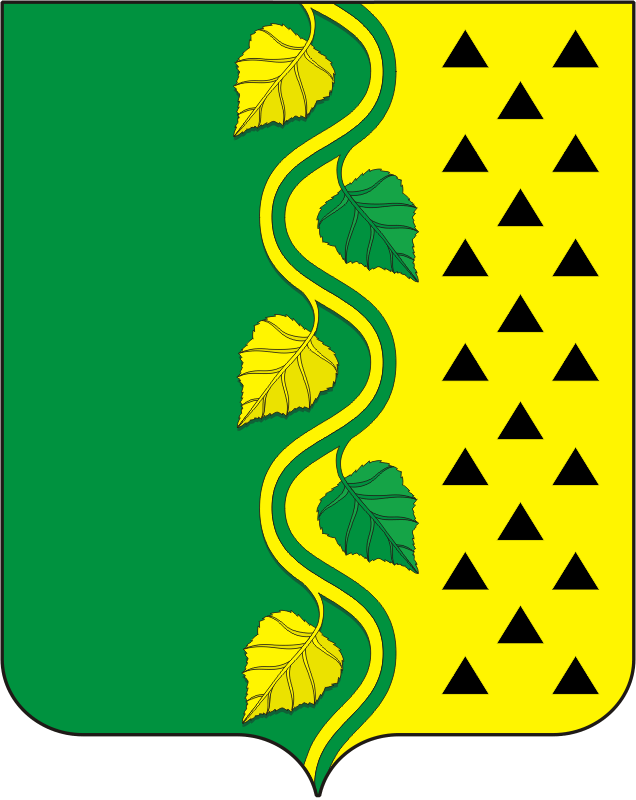 